Конспект НОД в подготовительной группе«Путешествие в сказку «Гуси-лебеди».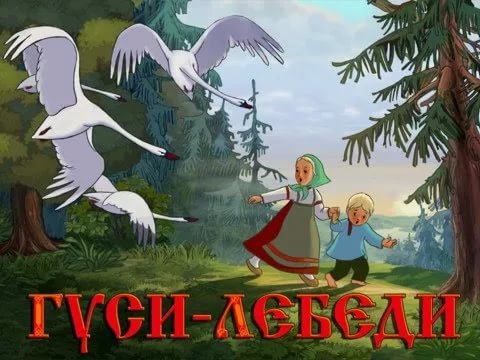 Задачи: ОО «Социально-коммуникативное развитие» (нравственное воспитание):- Способствовать воспитанию нравственных качеств детей, вызвать сочувствие, сопереживание, желание прийти на помощь.- Воспитывать дружеские взаимоотношения между детьми;- Вызвать желание участвовать в совместных играх.ОО «Речевое развитие»- Активизировать речь, обогащать словарный запас.- Учить подбирать слова антонимы, определяющие героев; поддерживать интерес к сказкам. -формировать умение вести диалог с воспитателем и сверстниками, высказывая своё мнение полным предложением.-создавать положительный эмоциональный фон. Воспитатель: Жили мужик да баба. У них была дочка да сынок маленький.-Доченька, - говорила мать, - мы пойдем на работу, береги братца. Не ходи со двора, будь умницей - мы купим тебе платочек.Отец с матерью ушли, а дочка позабыла, что ей приказывали: посадила братца на травке под окошко, а сама побежала на улицу гулять. Налетели гуси-лебеди, подхватили мальчика, унесли на крыльях.Вернулась девочка, смотрит - а братца нет! Ахнула, кинулась его искать, туда-сюда - нет нигде! Она его кликала, слезами заливалась, причитывала, что худо будет от отца с матерью, - братец не откликнулся.Выбежала она в чистое поле и только видела: метнулись вдалеке гуси-лебеди, и пропали за темным лесом.Воспитатель: Ребята, вы знаете эту сказку, как она называется?Дети: Да, знаем – это русская народная сказка «Гуси-лебеди». Слайд1Слышите, кто-то плачет? Посмотрите, а кто эта девочка? Почему ты  плачешь? Маша: Я потеряла своего братца. Не знаю, что мне делать, куда идти? Слайд2Воспитатель:Поможем Машеньке, ребята,Братца ей вернуть обратно?Нам нужно Иванушку срочно найти.Воспитатель: - Тогда отправляемся в путь.Воспитатель: - Ребята, как вы думаете, что нам  первое встретится на пути?Дети: Мы думаем, что нам встретится печка.Слайд № 3Маша: -Печка- голубушка, скажи–ка нам ты,Куда Гуси улетели?Куда Ваню унести посмели?А печка в ответ:- Я вам, дети, помогуИ дорогу укажу.Но и вы мне помогите - пироги достать из печки.«Пироги с начинкой»: словообразование.Пироги разные кому, с какой начинкой достались (яблоко, клубника, грибы, капуста, морковь).Дети: пирог с капустой – капустный пирог,пирог с яблоком – яблочный пирог,пирог с клубникой– клубничный пирог,пирог с грибами – грибной пирог,пирог с морковью – морковный пирог,-Вовремя мы  успели, пока пироги не сгорели!Воспитатель: Что повстречала Маша дальше на своём пути?Дети: Маша встретила яблоньку.Слайд№4 Маша:Яблонька – душенька,Будь нам подруженькой,Скажи, куда гуси полетели?Куда Ваню унести посмели?Воспитатель: Ребята, яблонька нам поможет, если вы выполните её задание.Воспитатель: Следующее задание «Мячик добрых дел». Я буду бросать мяч и называть недобрые дела. А вы, поймав его, должны сказать наоборот - доброе дело (т. е. антоним). Толкнуть - обнятьГрустить - радоватьсяПлакать- Улыбаться Нагрубить - извинитьсяСсориться – миритьсяСломать - починитьВоспитатель: А сейчас, ребята мы отдохнём, выполнив физминутку. Вот по сказке мы гуляли.И, конечно же, устали.Мы немного отдохнём,Дальше в сказку мы пойдём.Воспитатель: задание «Доскажи словечко». Я начну, а вы заканчивайте, подняв руку, отвечайте:Растает ледяная глыба от слова теплого (Спасибо)Зазеленеет старый пень, когда услышит (Добрый день)Если ругают за шалости, надо сказать (Простите, пожалуйста)Если друг попал в беду (Помоги ему)Решай споры словами, а (не кулаками)Воспитатель: Вы ребята, молодцы! Отлично справились с заданием.Воспитатель: - Ну что продолжим искать Иванушку?А что дальше встретилось на нашем пути?Дети: Мы думаем – речкаНо речка непростая, а какая?Дети - Молочная река, кисельные берега.Воспитатель - Садитесь на бережок.Воспитатель: Отгадайте загадку и вы узнайте героям,  какой сказки мы должны помочь.Стоит домик расписной,Он красивый вот такой.По полю зверюшки шли,Остались в доме жить они. («Теремок»)Воспитатель: Правильно, это всем знакомая и любимая русская народная сказка «Теремок». Ребята, герои этой сказки поссорились, они не могут договариваться между собой, кто на каком этаже будет жить.Давайте поможем им. Если в названии животного один слог, он будет жить на первом этаже терема, если в названии животного два слога, он будет жить на второй этаже, если в названии животного три слога, то поселим его на третьем этаже. Игра “Кто в домике живёт?”- На каком этаже живёт мышка? (на втором этаже – 2 слога).- На каком этаже живет лягушка? (на третьем этаже – 3 слога).- На каком этаже живет зайка? (на втором этаже – 2 слога).- На каком этаже живёт лисичка? (на третьем этаже – 3 слога).- На каком этаже живёт волк? (на первом этаже – 1 слог).- На каком этаже живёт медведь? (на втором этаже – 2 слога).Воспитатель: Ребята, все звери вам очень благодарны, а как вы думаете почему?Правильно ведь вы их помирили. Лучше жить в дружбе и не ссориться. Где дружба прочна - там хорошо идут дела.Воспитатель: Слайд № 5Вот мы с вами и добрались до избушки. В избушке старая Баба-Яга живет. К ней и унесли гуси лебеди братца Иванушку.Баба-Яга: - Я о вас, детишки, знаю много, а вы знаете что-нибудь обо мне?Дети: - Да, знаем.Воспитатель: - Давайте Бабе-Яге расскажем, что мы о ней знаем.ФизкультминуткаВ темном лесу есть избушка (шагаем)Стоит задом наперед (поворот)В той избушке есть старушка (наклоны)Бабушка-Яга живет (грозит пальцем)Нос крючком (показать нос)Глаза большие (показать глаза)Словно угольки горят (качают головой)Ух, сердитая какая! (бег на месте)Дыбом волосы стоят. (руки вверх)Воспитатель: Баба-Яга так просто не отдаст Иванушку. Вы должны выполнить её мудрёное задание.Отдает конверт, в нем загадки:

Встретив зайку, ёж-сосед
Говорит ему: «…» (Привет!)

А его сосед ушастый
Отвечает: «Ёжик, …»

(Здравствуй!)

К Осьминожке Камбала
В понедельник заплыла,
А во вторник на прощанье
Ей сказала: «…»

(До свиданья!)

Неуклюжий песик Костик
Мышке наступил на хвостик.
Поругались бы они,
Но сказал он «…»

(Извини!)

Трясогузка с бережка
Уронила червяка,
И за угощенье рыба
Ей пробулькала: «…»

(Спасибо!)

Толстая корова Лула
Ела сено и чихнула.
Чтобы не чихала снова,
Мы ей скажем: «…»

(Будь здорова!)

Говорит Лиса Матрёна:
«Отдавай мне сыр, ворона!
Сыр большой, а ты мала!
Всем скажу, что не дала!»
Ты, Лиса, не жалуйся,
А скажи: «…»

(Пожалуйста!)

Муха Жу, хоть не хотела,
В скорый поезд залетела.
Ей букашки Фло и Фти
Скажут: «…»

(Доброго пути!)

Обнаружив на рассвете,
Что роса попалась в сети,
Паучиха Шудра-Вудра
Ей сказала: «…» (С добрым утром!)

Олениху в два часа
Навестить пришла лиса.
Оленята и олень
Ей сказали: «…»

(Добрый день!)

На закате мотылёк
Залетел на огонек.
Мы, конечно, рады встрече.
Скажем гостю: «…»

(Добрый вечер!)

Катя пупсика Игнатку
Уложила спать в кроватку –
Больше он играть не хочет,
Говорит: «…»

(Спокойной ночи!)Воспитатель-  Оказывается узнала Баба-Яга, что матушка и батюшка в город на ярмарку поехали, гостинчиков деткам  обещали привезти. Вот и обозлилась она, завидно ей стало. Сто лет она живет в лесу и ни кто ей подарков не дарит. И решила тогда украсть Ванюшу, чтобы и ей подарочек достался.Грустно ей. Жалко вам  Бабу-Ягу?-Ребята, а давайте ей что-нибудь доброе, приятное сделаем, например, ей новую избушку сделаем из конструктораВоспитатель: - Молодцы, ребята! Вы отлично справились со всеми заданиями Бабы - Яги и поэтому она, подобрела и как и обещала, отпускает Иванушку домой.Слайд Воспитатель: Ребята, хорошо поступила Баба-Яга, справедливо?Дети: Да, обещания нужно выполнять, а если не уверен, что обещанное не сможешь выполнить, то лучше не обещать.Ребята, Маша благодарна вам за помощьВоспитатель: - Так как Машеньке пора домой к родителям, мы её отпустим, и скажем ей «До свидания!».Итог: Как вы считаете, мы помогли Маше?Тяжело было Маше помогать?А как вы думаете, почему вы справились со всеми заданиями?Дети: - Потому что мы очень дружные, добрые  умеем отгадывать сложные задания, помогаем друг другу. Работали в команде.Я вас всех благодарю за активное участие.- А теперь каждый из вас похвалите себя, скажите я – Молодец!Добро, ребята, всегда побеждает зло.  Воспитатель Заречная Ольга СергеевнаМКДОУ№466Г.Новосибирск